G6User ManualContentContent	2G6 Specification	31 Home page	41.1 Upper status	51.2 Middle Widgets	51.3 Moving and unloading of widgets	51.4 Middle Function Icon	61.5 Lower multimedia and Air-conditioning bar	71.5.1 Lower multimedia bar	71.5.2 Lower Air-conditioning bar	82 Instruction of Icon Function	102.1 Bluetooth telephone	102.2 Bluetooth music	122.3 Music	142.4 HD-Video Player	152.5 Radio	162.6 DSP	178 Toppal Voice	191 Home pageThe home page mainly has two different styles, which can be changed in the system settings.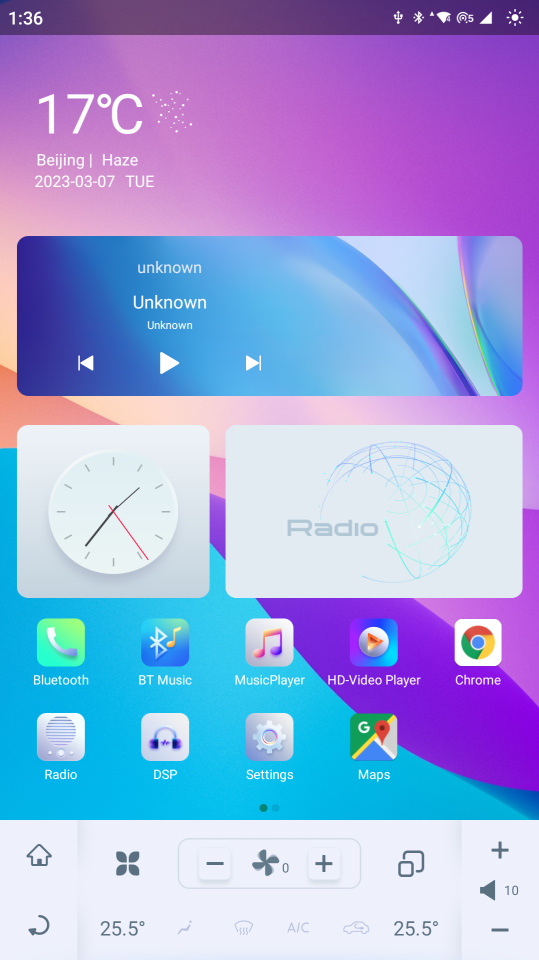 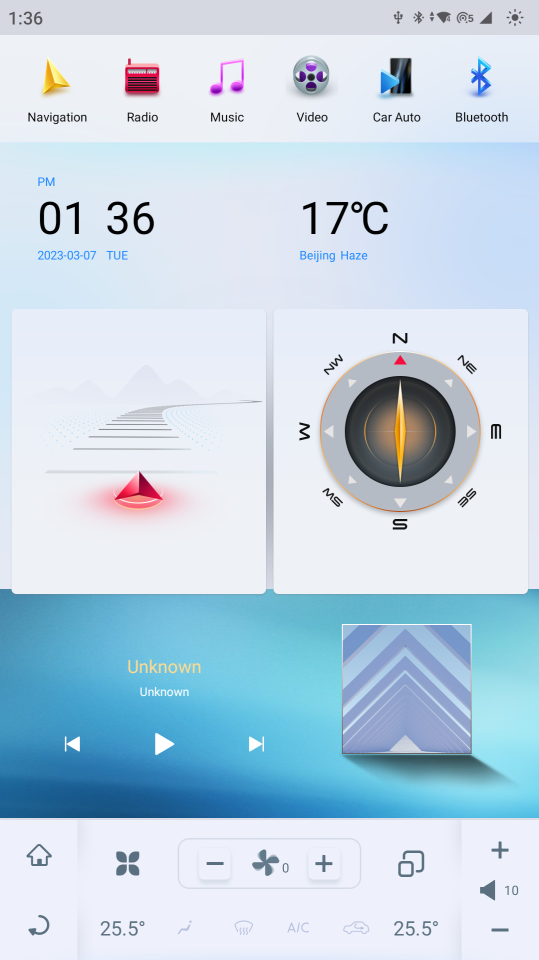 1.1 Upper status: Composed of a semi-transparent underlay, fixed and suspended above the whole page. It includes time  ,WIFI  , Bluetooth  , hotspot  , and 4G connection status  . At the same time, click the small sun icon to make a  simple adjustment of screen brightness.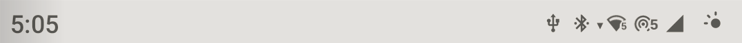 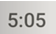 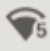 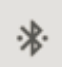 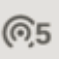 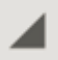 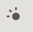 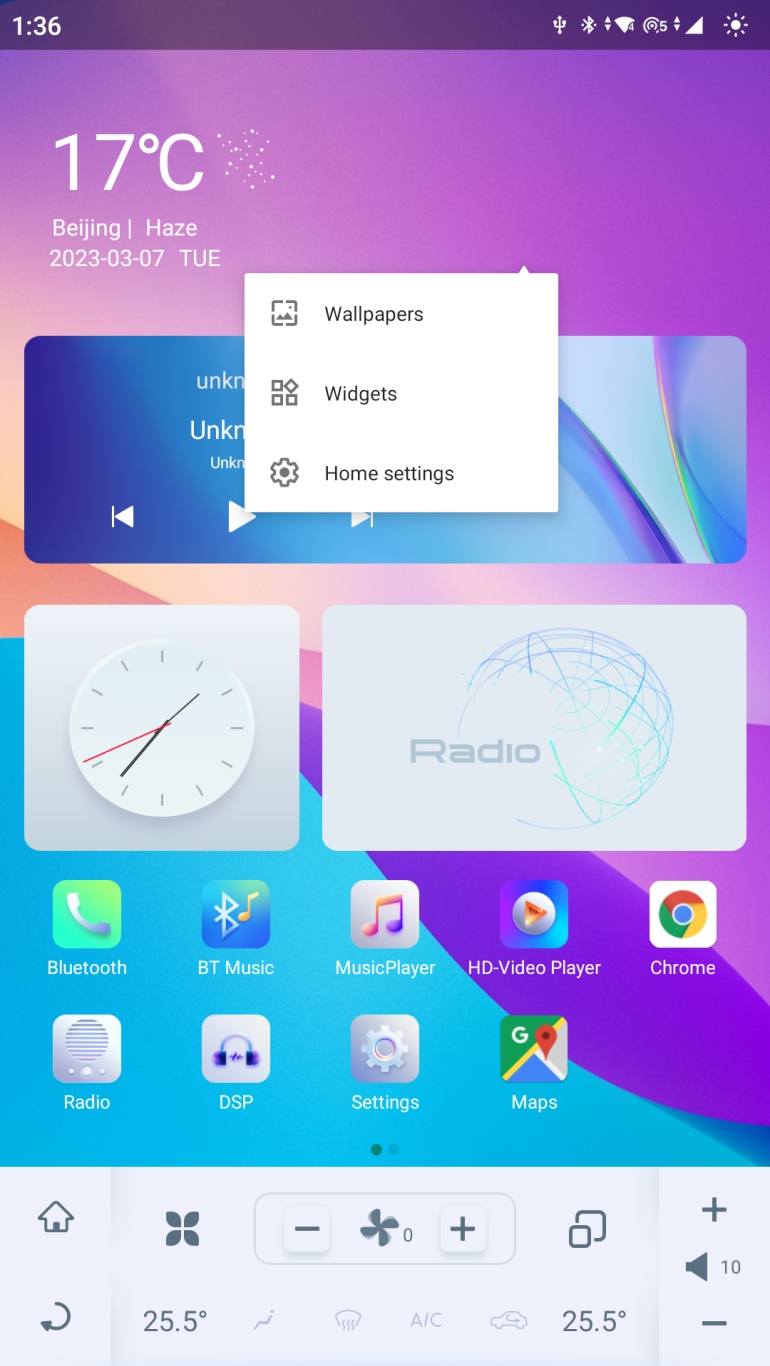 1.4 Middle Function Icon 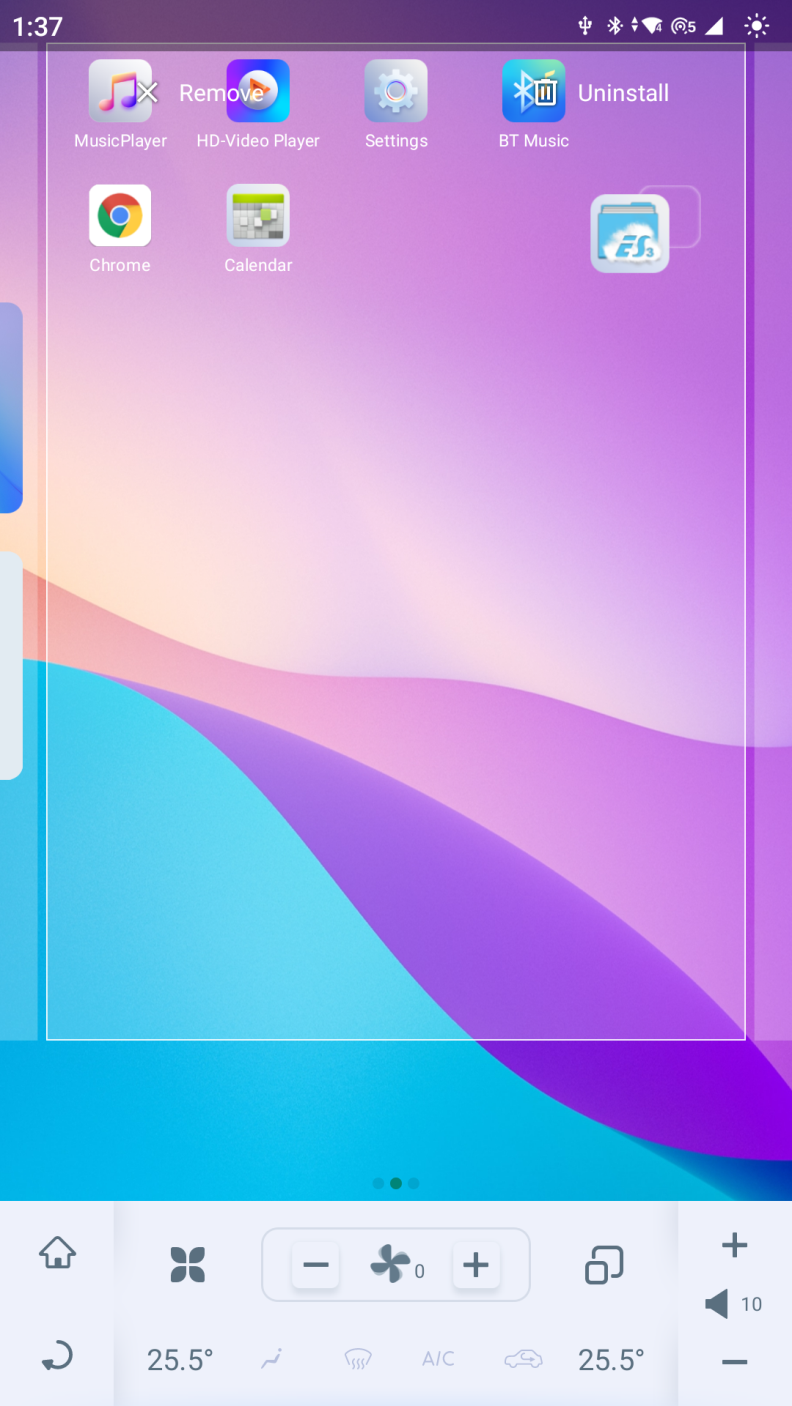 1.5 Lower multimedia and Air-conditioning bar: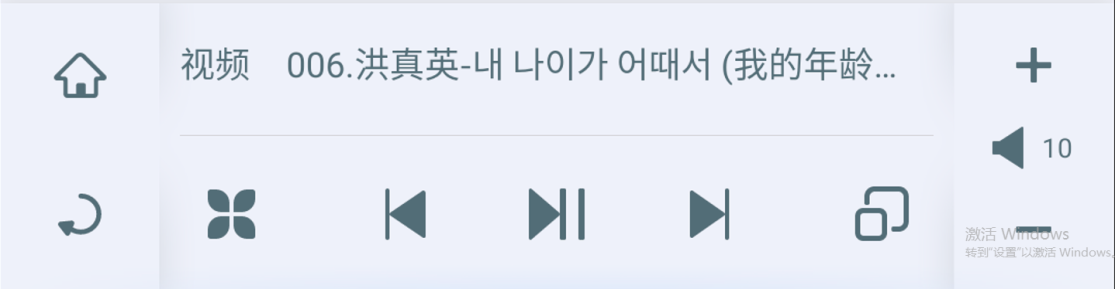 1.5.1 Lower multimedia bar:Click the icon  to back to the home page.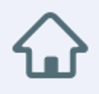 Click the icon  to exit the current application.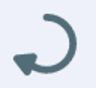 Click the icon  to pop-up the application page.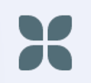 Click the icon  to play the previous music or video.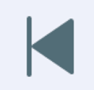 Click the icon  to pause or play the current video and music.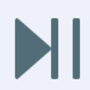 Click  the icon  to play the next music or video.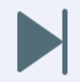 Click the icon  to view the background applications; Long press to enter split screen.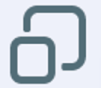 Click the icon  to increase the volume, click the icon  to decrease the volume; This icon display the volume number, and click this icon to select mute or open the voice.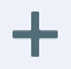 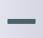 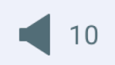  This icon shows the currently playing video or audio multimedia.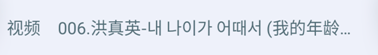 1.5.2 Lower Air-conditioning bar: 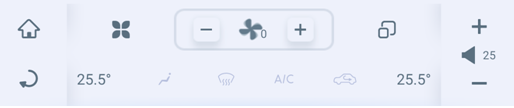 Click the icon  to back to the home pageClick the icon  to exit the current application.Click the icon  to pop-up the application page.Click the icon  to view the background applications; Long press to enter split screen.Click the icon  to increase the volume, click the icon  to decrease the volume; This icon display the volume number, and click this icon to select mute or open the voice.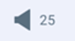 Click the icon  to open the air-conditioner, pop-up the whole air-conditioning page and change the mode to lower air flow; click it for the second time to change the mode to lower and middle air flow; click it for the third time to close the air-conditioner.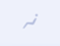 Click the icon  to open the front windshield defrost and pop-up the whole air-conditioning page. 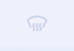 Click the icon  to open the air-conditioner compressor and pop-up the whole air-conditioning page. 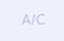 Click the icon  to open the recirculation and pop-up the whole air-conditioning page.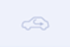 Click the icon  to decrease the wind speed, click the icon  to increase the wind speed; this icon  display the current wind speed.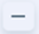 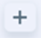 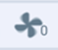 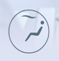 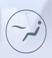 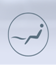 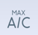 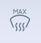 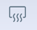 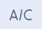 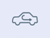 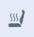 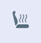 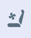 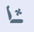 Whole Air-Conditioning Page 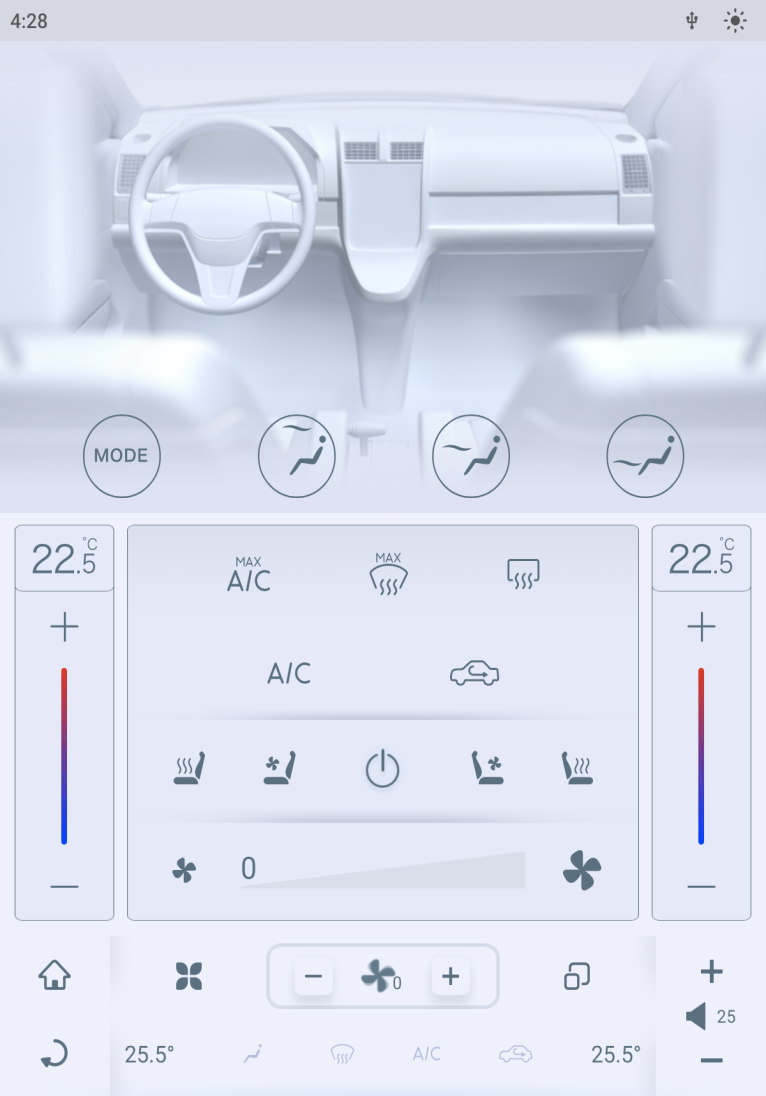 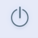 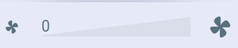 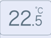 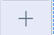 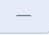 2 Instruction of Icon Function 2.1 Bluetooth telephone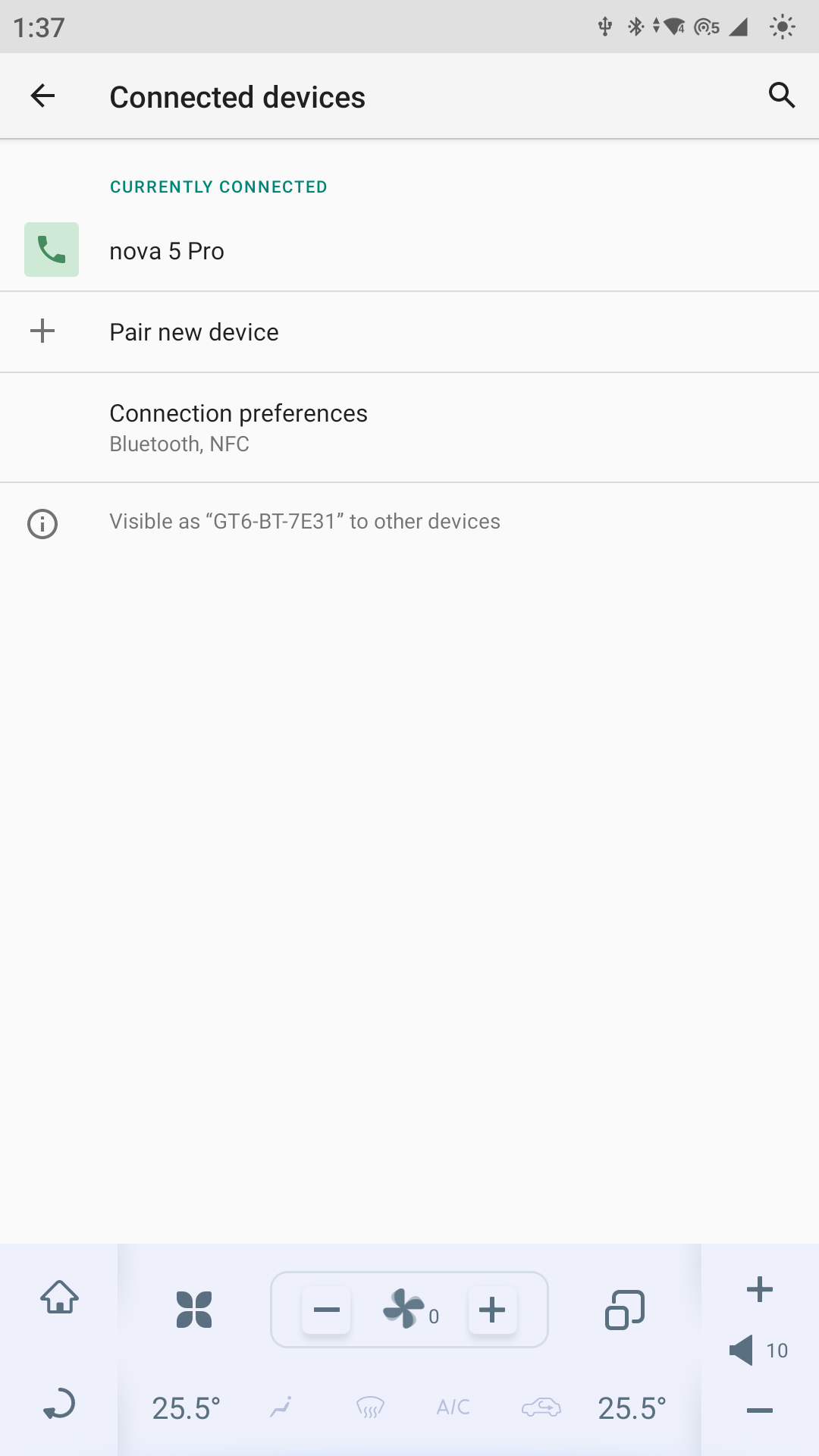 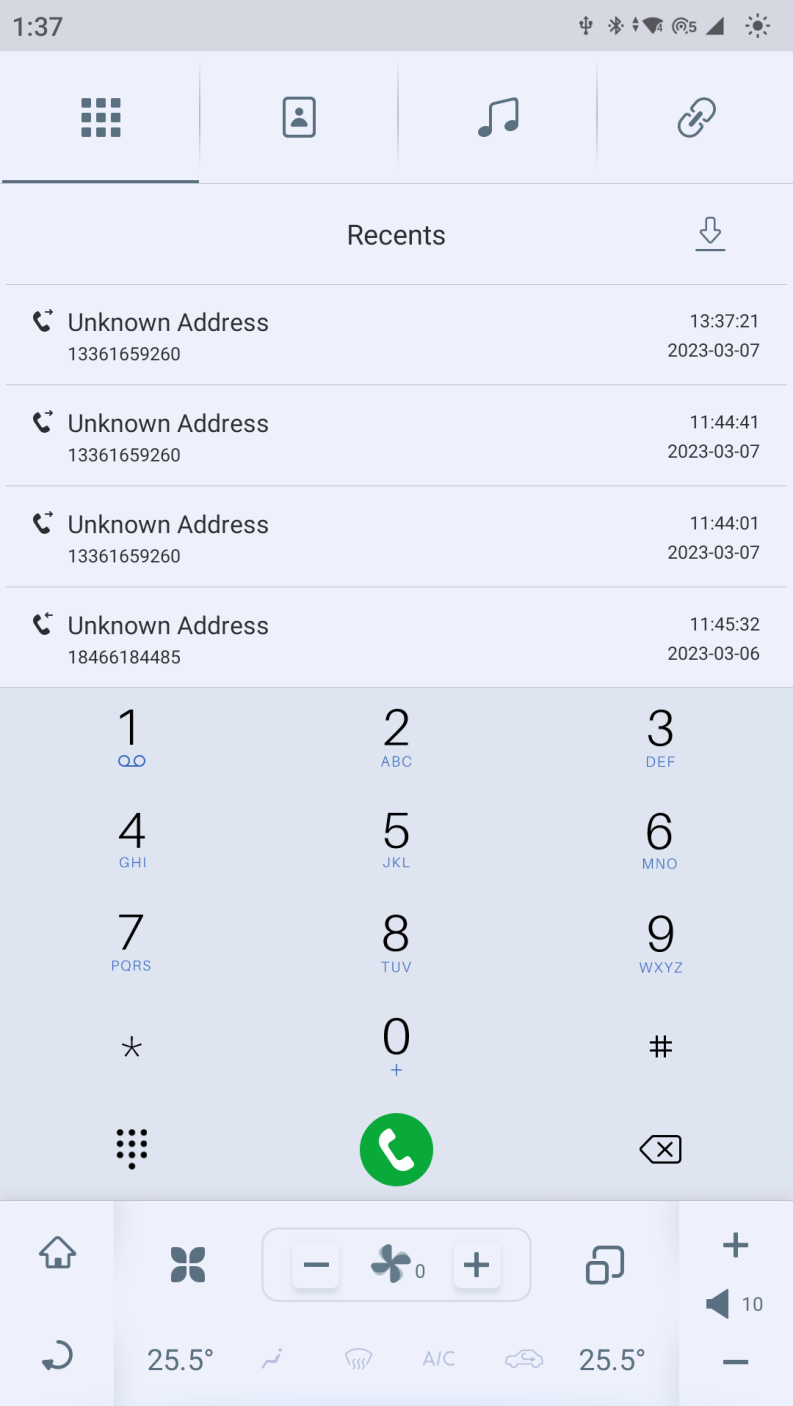 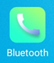 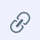 be displayed at the top of the screen in the form of pop-up window.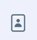 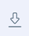 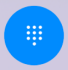 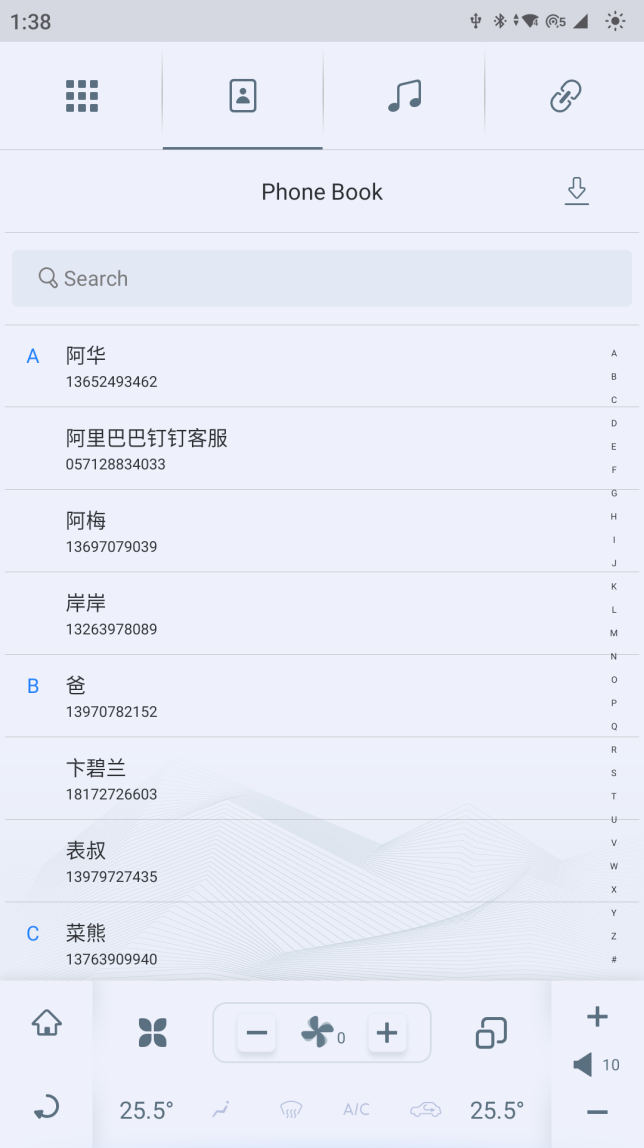 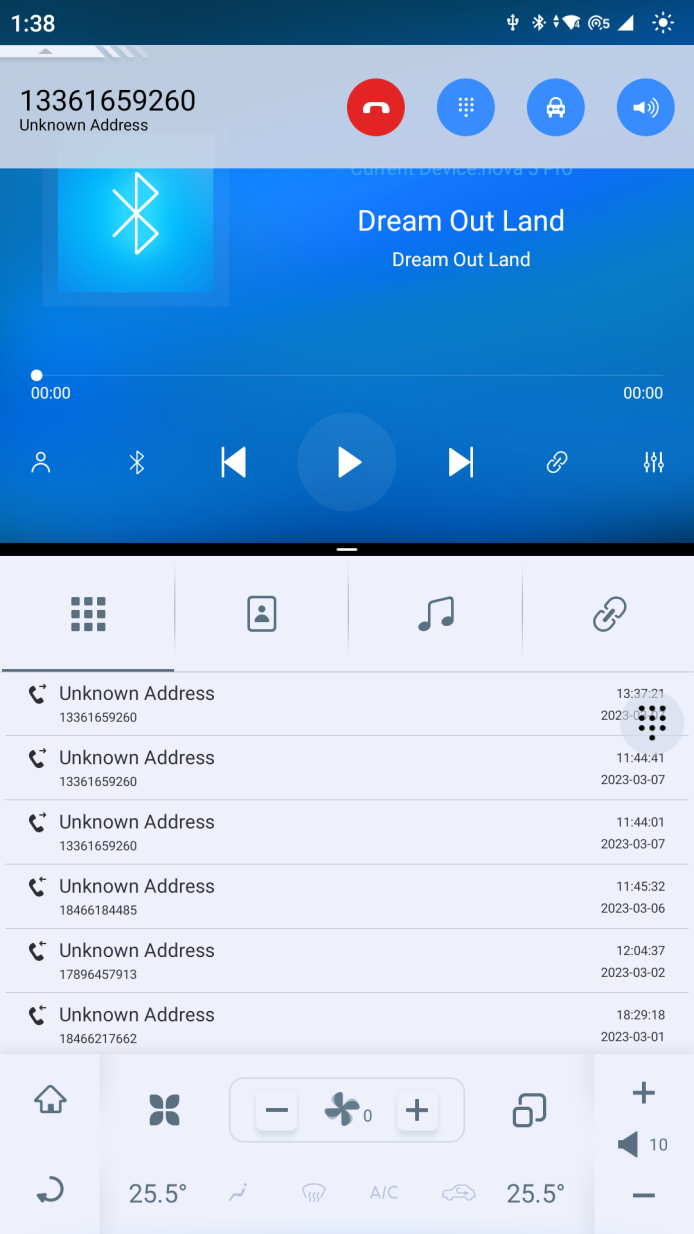 2.2 Bluetooth music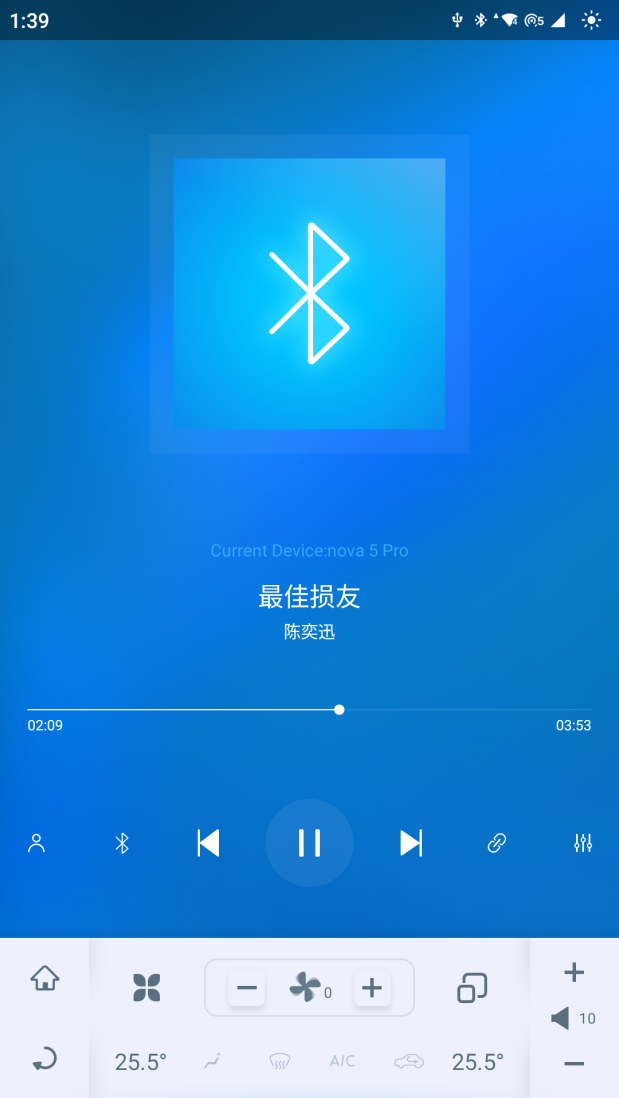 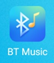 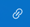 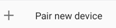 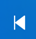 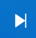 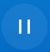 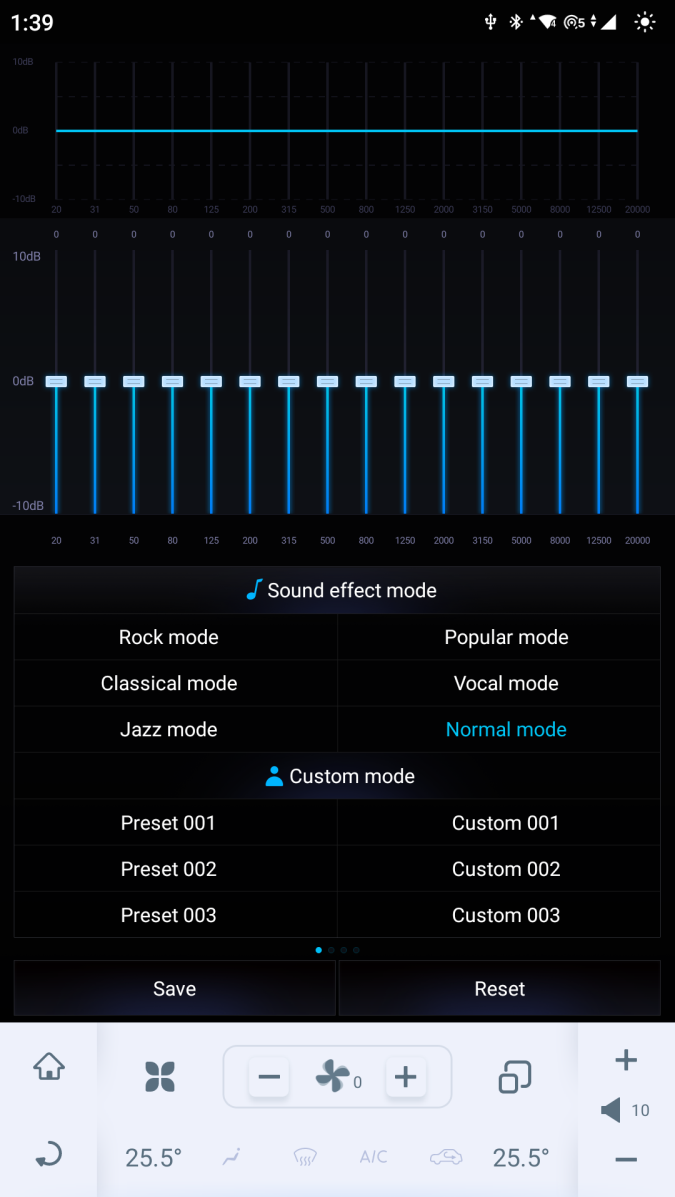 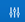 2.3 Music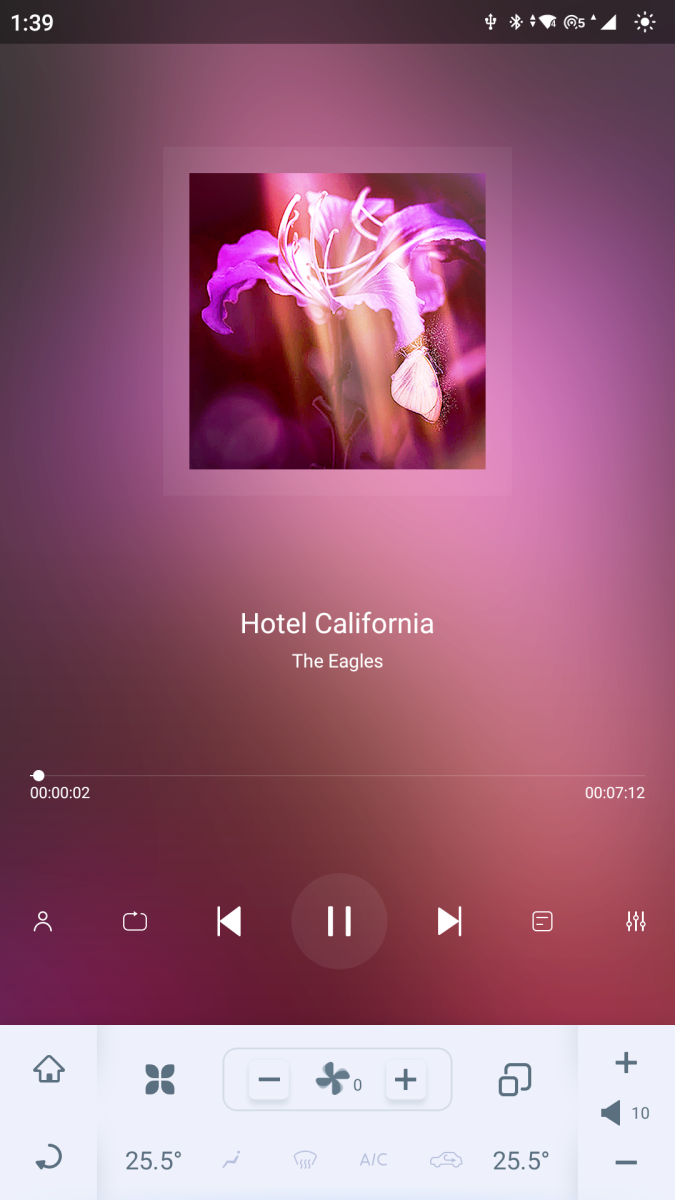 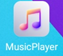 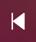 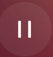 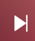 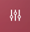 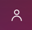 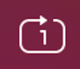 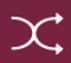 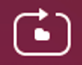 Playlist cycle:  In this mode, the device will automatically play all songs in the playlist one by one in order.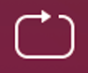 5. Playlist: Click the button  to open the playlist and select the local music you want to play.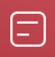 2.4 HD-Video Player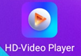 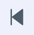 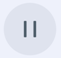 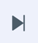 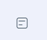 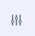 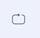 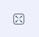 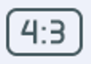 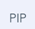 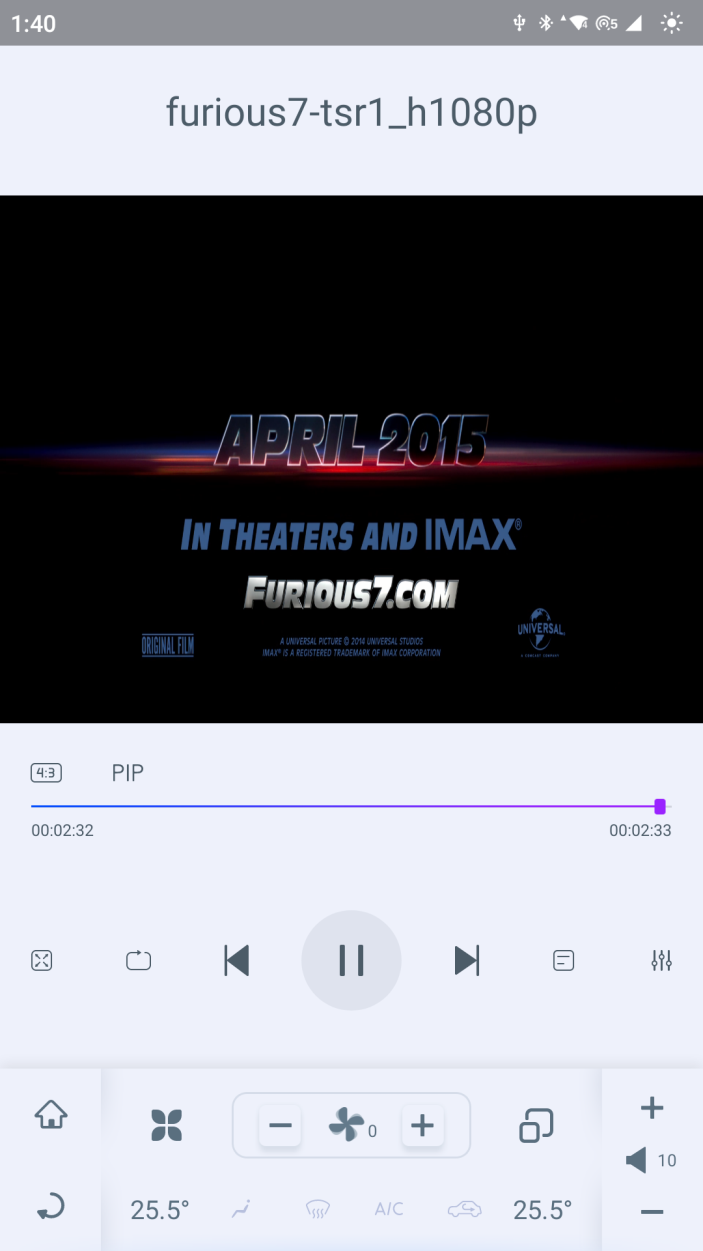 2.5 Radio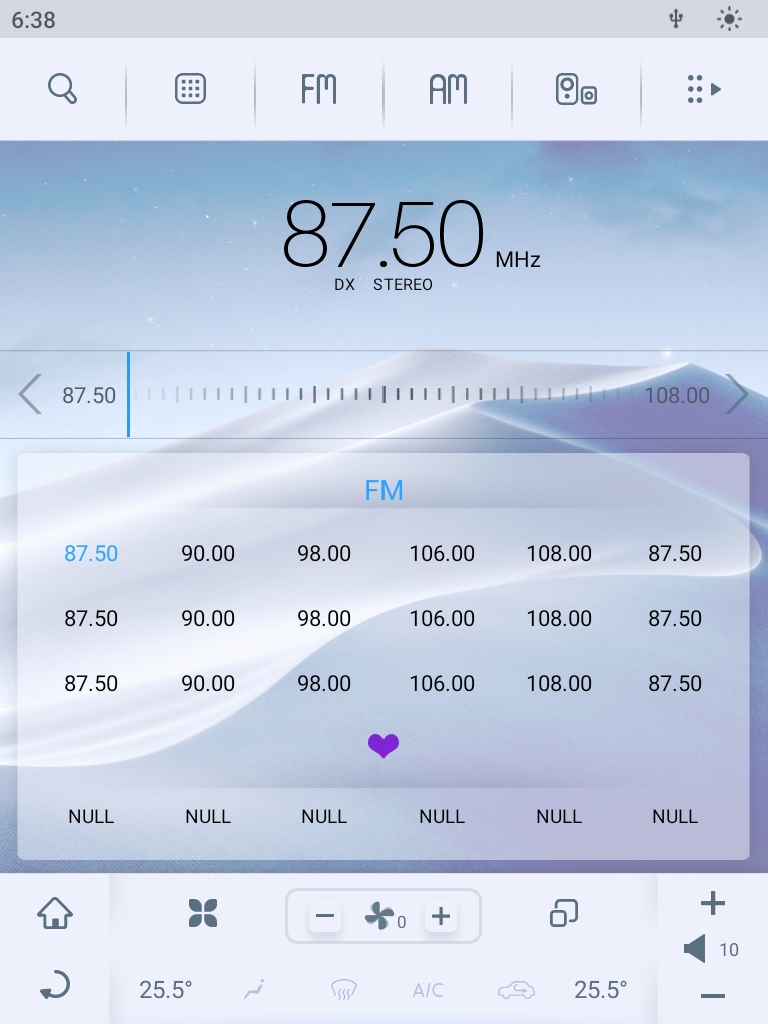 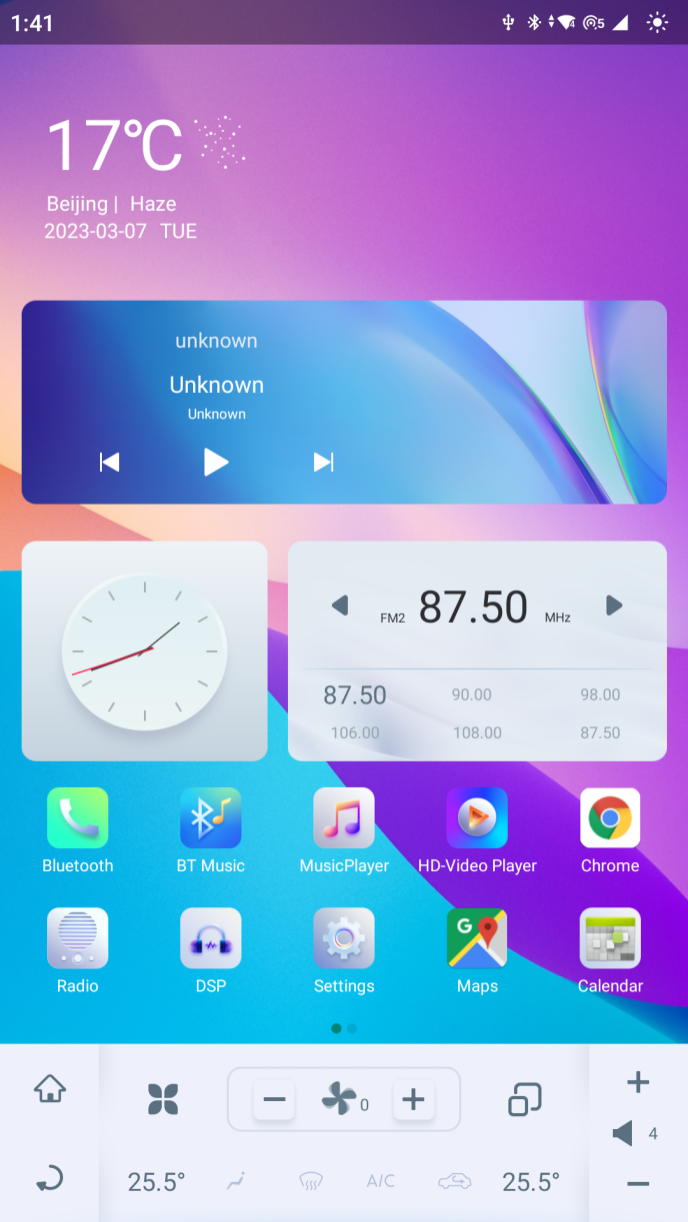 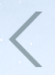 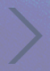 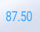 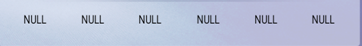 2.6 DSP1. Click the icon  on the home page to enter the DSP page.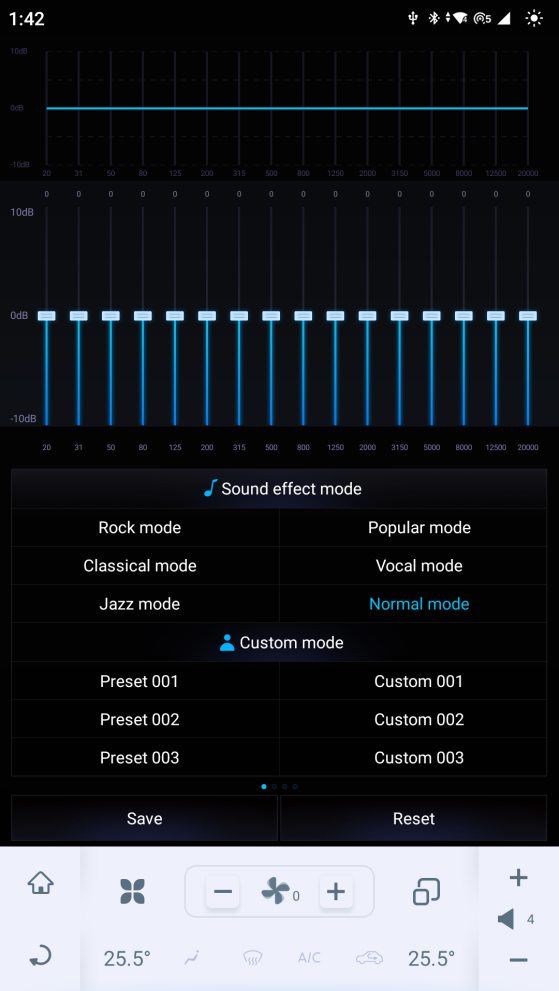 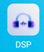 2. Equalizer: The equalizer interface is shown in the left figure. You can adjust the treble, midrange and bass parts of the equalizer by clicking and dragging the slider up and down to adjust to the appropriate number. The highest and lowest values are+10 and - 10. This equalizer has a total of 16 EQ adjustment sliders. At the bottom of the page, three sound effect modes and three customized shortcut options are set. You can click to select and use the customized shortcut saved by the equalizer to achieve the appropriate equalizer sound effect.
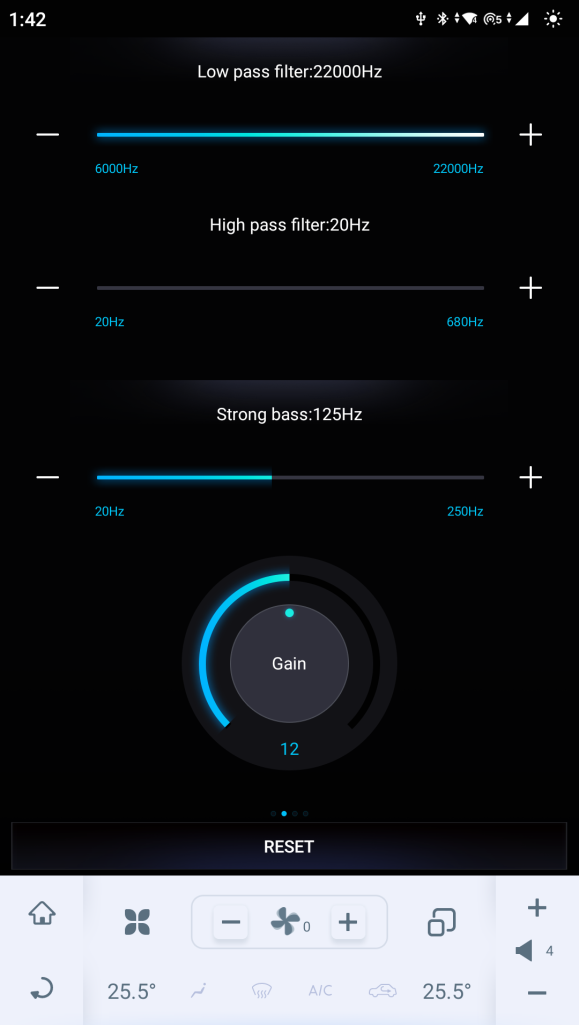 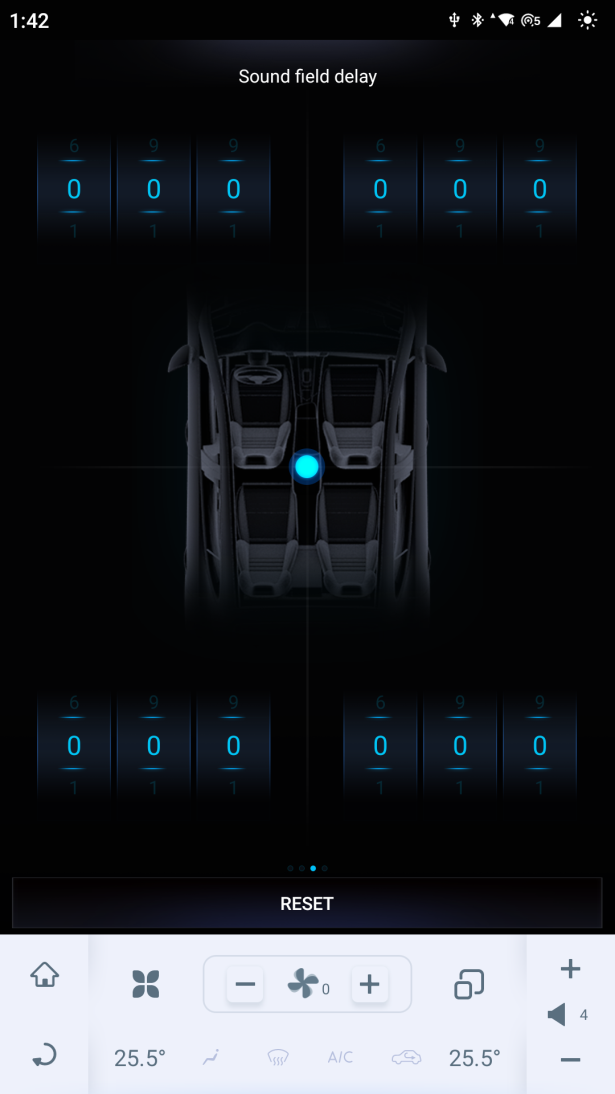 5. Sound field delay: You can adjust the parameters of the four speakers in the car to control the delay time of sound playback to ensure that the sound from different speakers can be heard at the same time., so as to obtain the best listening experience.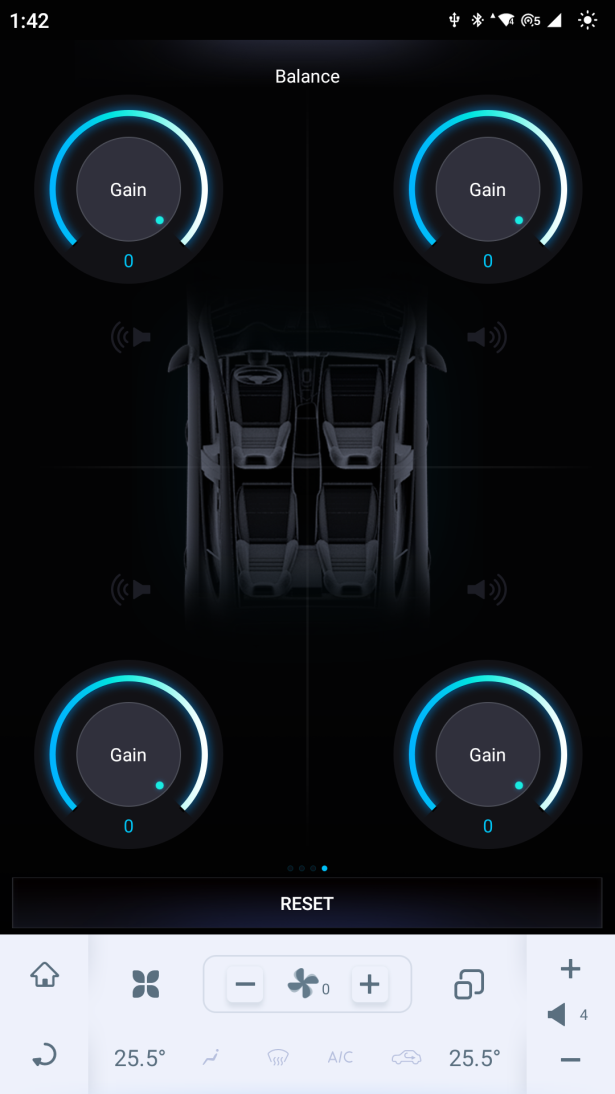 8 Toppal Voice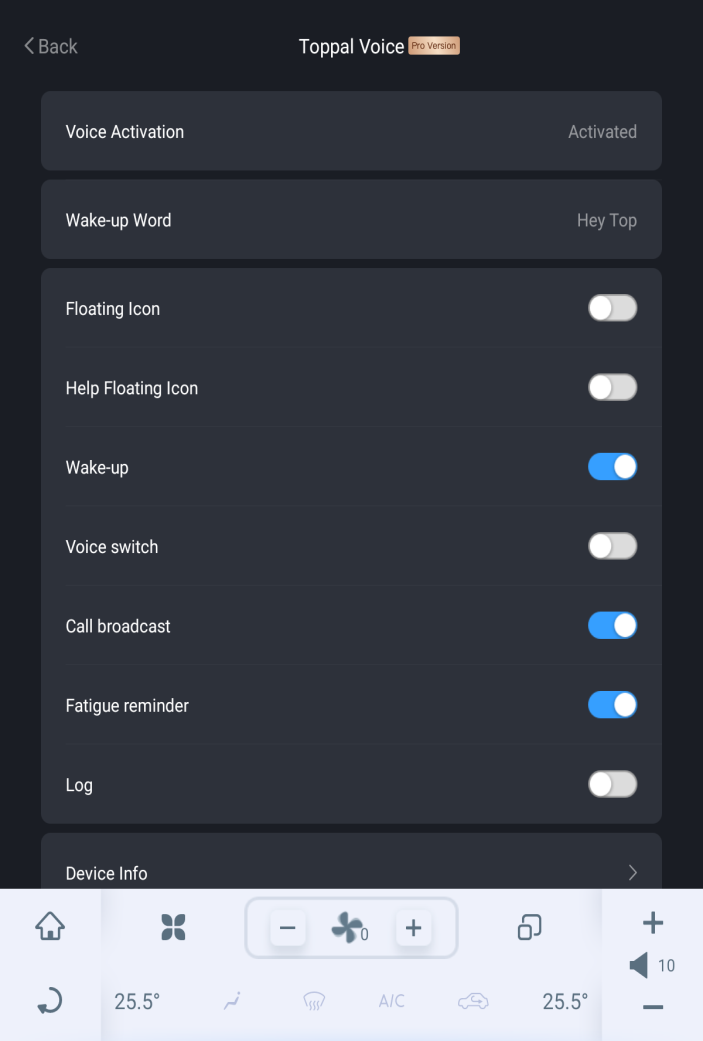 This device supports voice control, Click the icon in all the applications interface to open the Toppal Service. You need to speak the wake-up words “hey, top” before speaking voice commands. And you can also make some basic settings for Toppal Voice in this application.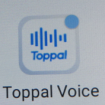 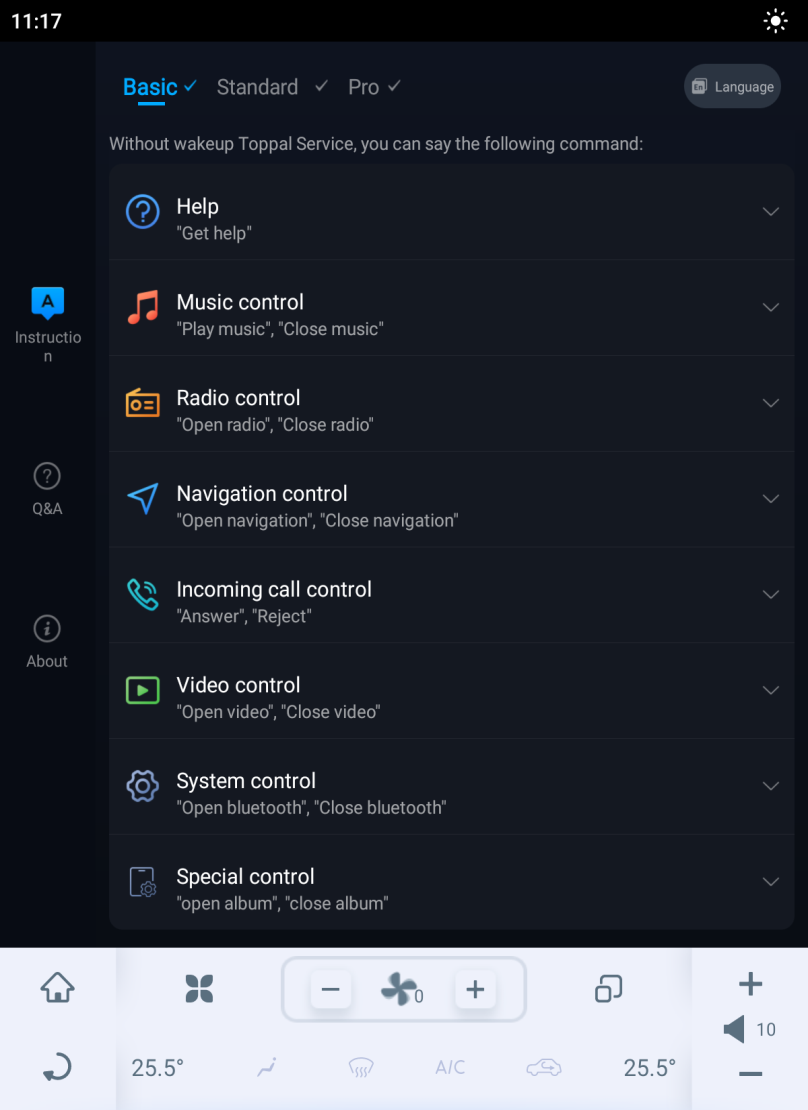 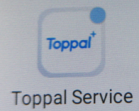 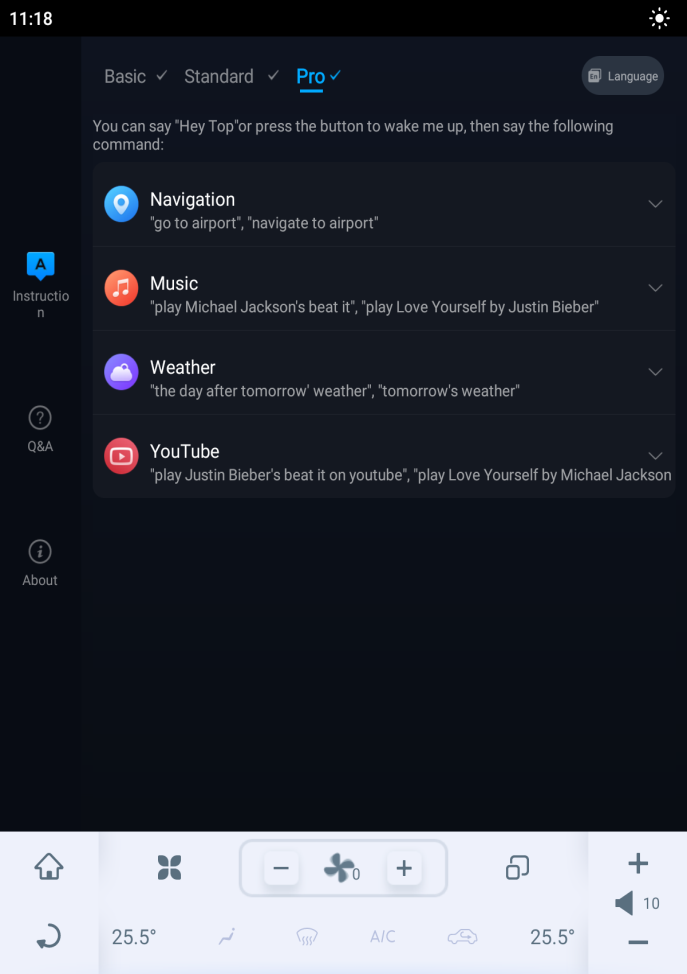 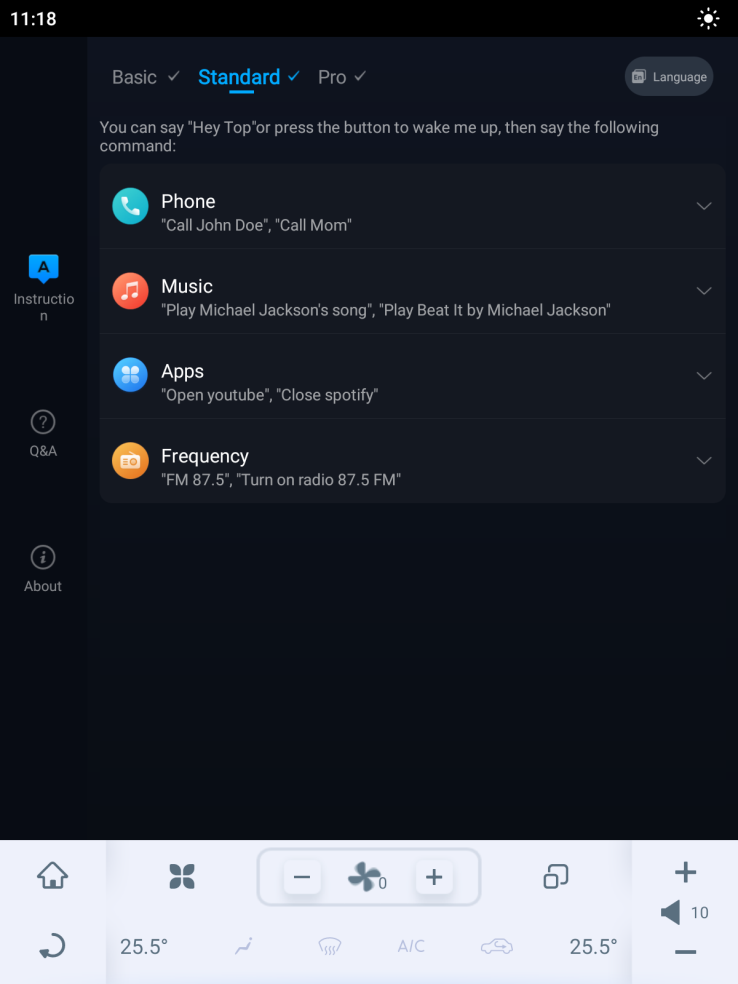 G6 SpecificationG6 SpecificationG6 SpecificationOperating SystemO.SAndroid 11ProcessorCPUQualcomm Snapdragon 665 Octa-coreProcessorChipsetQCM6125MemoryRAM4G/8GBMemoryROM64G/128GBDisplayTouch ScreenG+G Capacitive touch screenDisplayDisplay ScreenAnti-glare IPS full view screenDisplayResolution10.4/12.1inch: 1024*76811.8/13.6/16inch:1920*108013inch:1600*1200NavigationSatellite Search PositioningGPS/Beidou/GLONASSNavigationNavigation MapsGoogle Map/IGO/Sygic/Waze/Yandex etcApplicationBluetoothBluetooth 5.0 hands free call /music playApplicationRadio ModuleSI4745 module, support RDS functionApplicationPhone LinkSupport Carplay/ Android auto/ HiCarApplicationVoice ControlMore than 10 Languages smart voice control, includes wake-up free commandMultimediaSound EffectBuilt-in DSP (16 bands of EQ),multiple sound effect adjustmentMultimediaAudio OutputBuilt-in TDA7850 Amplifier,  Audio output power 45W*4MultimediaAudio FormatMP3,WMA,APE,FLAC,AAC etcMultimediaVideo FormatMP4,AVI,MOV,RMVB,FLV,MKV,3GP,MPG etcsupport 4K@30fps video playMultimediaImage FormatJPG,JPEG,BMP,GIF,etcNetworkConnecting4G /WiFi / mobile phone hotspotNetwork4G Network FrequencyLTE-FDD:B1/3/5/7/8/20/28Network4G Network FrequencyLTE-FDD:B38/40/41Network4G Network FrequencyWCDMA:B1/2/5/8Network4G Network FrequencyGSM:850/900/1800/1900MHzNetworkWIFI connectingWIFI 2.4G+5G 802.11a/b/g/n/acExpansionInput SignalSupport 1080p cameras, AHD+CVBS signalExpansionVideo OutputUSB to CVBS (Optional)ExpansionReverseReversing and radar displayExpansionUSB2 ways USB 2.0Standby modeBootSupport quick start (reboot)Page LayoutPage LayoutUpperStatus barMiddleWidgetMiddleFunction IconLowerMultimedia barLowerAir Conditioning Bar